北京奧運會是二十一世紀第幾次在亞洲地區舉行的奧運會？國際奧委會同意香港在北京奧運會期間協助舉辦哪個運動項目？ 	根據丁新豹教授的講解，北京成功舉辦奧運會對國家（包括香港）有甚麼積極意義？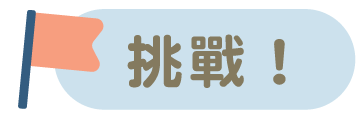 延伸閱讀　《乒乓球為何被稱為中國的「國球」？》　　　　　　　　　https://chiculture.org.hk/tc/china-today/2918觀看短片《爭奧主辦權》(第35集)，回答以下問題，圈出適當的英文字母，或在     上填上答案。 https://chiculture.org.hk/tc/historystory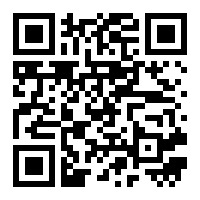 第一次第二次C. 第三次D. 第四次A. 跳水B. 馬術C. 帆船D. 劍擊北京奧運會閉幕之後，由國家隊金牌運動員組成的近        人的代表團訪港。期間，金牌運動員為香港市民作                  ，並且為香港                   。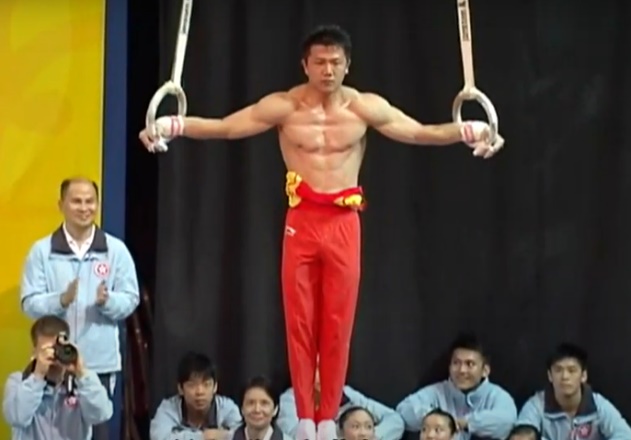 